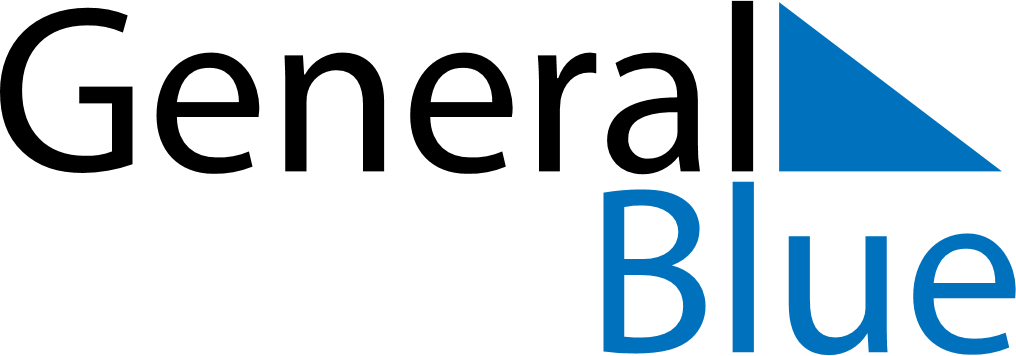 August 2024August 2024August 2024August 2024August 2024August 2024Korsze, Warmia-Masuria, PolandKorsze, Warmia-Masuria, PolandKorsze, Warmia-Masuria, PolandKorsze, Warmia-Masuria, PolandKorsze, Warmia-Masuria, PolandKorsze, Warmia-Masuria, PolandSunday Monday Tuesday Wednesday Thursday Friday Saturday 1 2 3 Sunrise: 4:48 AM Sunset: 8:35 PM Daylight: 15 hours and 46 minutes. Sunrise: 4:50 AM Sunset: 8:33 PM Daylight: 15 hours and 43 minutes. Sunrise: 4:51 AM Sunset: 8:31 PM Daylight: 15 hours and 39 minutes. 4 5 6 7 8 9 10 Sunrise: 4:53 AM Sunset: 8:29 PM Daylight: 15 hours and 35 minutes. Sunrise: 4:55 AM Sunset: 8:27 PM Daylight: 15 hours and 32 minutes. Sunrise: 4:57 AM Sunset: 8:25 PM Daylight: 15 hours and 28 minutes. Sunrise: 4:58 AM Sunset: 8:23 PM Daylight: 15 hours and 24 minutes. Sunrise: 5:00 AM Sunset: 8:21 PM Daylight: 15 hours and 20 minutes. Sunrise: 5:02 AM Sunset: 8:19 PM Daylight: 15 hours and 17 minutes. Sunrise: 5:04 AM Sunset: 8:17 PM Daylight: 15 hours and 13 minutes. 11 12 13 14 15 16 17 Sunrise: 5:05 AM Sunset: 8:15 PM Daylight: 15 hours and 9 minutes. Sunrise: 5:07 AM Sunset: 8:13 PM Daylight: 15 hours and 5 minutes. Sunrise: 5:09 AM Sunset: 8:11 PM Daylight: 15 hours and 1 minute. Sunrise: 5:11 AM Sunset: 8:08 PM Daylight: 14 hours and 57 minutes. Sunrise: 5:13 AM Sunset: 8:06 PM Daylight: 14 hours and 53 minutes. Sunrise: 5:14 AM Sunset: 8:04 PM Daylight: 14 hours and 49 minutes. Sunrise: 5:16 AM Sunset: 8:02 PM Daylight: 14 hours and 45 minutes. 18 19 20 21 22 23 24 Sunrise: 5:18 AM Sunset: 8:00 PM Daylight: 14 hours and 41 minutes. Sunrise: 5:20 AM Sunset: 7:57 PM Daylight: 14 hours and 37 minutes. Sunrise: 5:22 AM Sunset: 7:55 PM Daylight: 14 hours and 33 minutes. Sunrise: 5:23 AM Sunset: 7:53 PM Daylight: 14 hours and 29 minutes. Sunrise: 5:25 AM Sunset: 7:50 PM Daylight: 14 hours and 25 minutes. Sunrise: 5:27 AM Sunset: 7:48 PM Daylight: 14 hours and 21 minutes. Sunrise: 5:29 AM Sunset: 7:46 PM Daylight: 14 hours and 17 minutes. 25 26 27 28 29 30 31 Sunrise: 5:31 AM Sunset: 7:43 PM Daylight: 14 hours and 12 minutes. Sunrise: 5:32 AM Sunset: 7:41 PM Daylight: 14 hours and 8 minutes. Sunrise: 5:34 AM Sunset: 7:39 PM Daylight: 14 hours and 4 minutes. Sunrise: 5:36 AM Sunset: 7:36 PM Daylight: 14 hours and 0 minutes. Sunrise: 5:38 AM Sunset: 7:34 PM Daylight: 13 hours and 56 minutes. Sunrise: 5:40 AM Sunset: 7:32 PM Daylight: 13 hours and 51 minutes. Sunrise: 5:41 AM Sunset: 7:29 PM Daylight: 13 hours and 47 minutes. 